Дистант. 4 ОИИ. Домашнее задание от 13.01.21.Номер 280, разбор: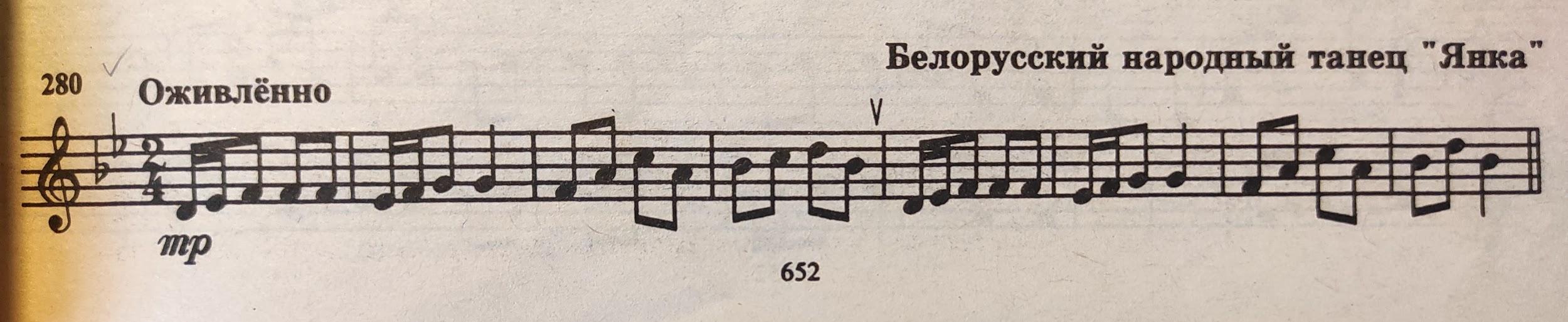 читать ритм + ладошки;сольмизация + ладошки;читать ритм + дирижирование;Видеосольмизация + дирижировани. Главные трезвучия (повторение).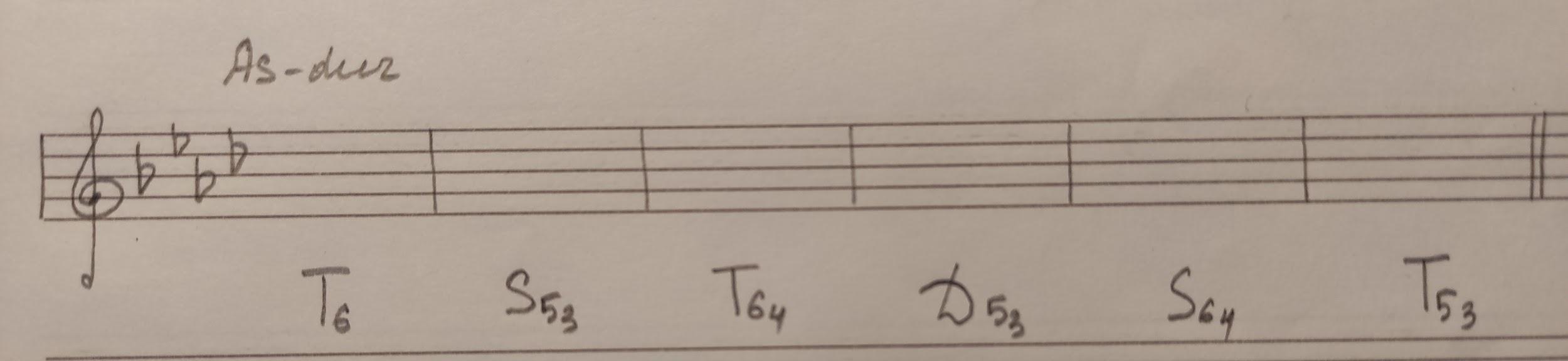 Построить аккорды в тональности. ВидеоИсполнить аккорды на клавиатуре мелодически и гармонически, произнося название и поясняя построение:на какой ступени строиться аккорд,какие ступени входят в аккорд,назвать устойчивые и неустойчивые звуки аккорда.Все домашние задания присылайте мне на рабочую почту: n.kotyunia.distant@gmail.com